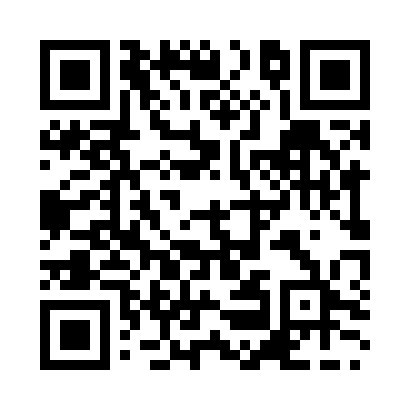 Prayer times for Oracabessa, JamaicaWed 1 May 2024 - Fri 31 May 2024High Latitude Method: NonePrayer Calculation Method: Muslim World LeagueAsar Calculation Method: ShafiPrayer times provided by https://www.salahtimes.comDateDayFajrSunriseDhuhrAsrMaghribIsha1Wed4:235:4012:053:196:297:422Thu4:235:4012:053:196:307:423Fri4:225:3912:053:186:307:434Sat4:215:3912:043:186:307:435Sun4:215:3812:043:176:317:446Mon4:205:3812:043:176:317:447Tue4:195:3712:043:166:327:458Wed4:195:3712:043:166:327:459Thu4:185:3612:043:166:327:4610Fri4:175:3612:043:156:337:4611Sat4:175:3512:043:156:337:4712Sun4:165:3512:043:146:337:4713Mon4:165:3512:043:156:347:4814Tue4:155:3412:043:166:347:4815Wed4:155:3412:043:166:347:4916Thu4:145:3412:043:176:357:4917Fri4:145:3312:043:186:357:5018Sat4:135:3312:043:186:367:5119Sun4:135:3312:043:196:367:5120Mon4:135:3312:043:196:367:5221Tue4:125:3212:043:206:377:5222Wed4:125:3212:043:206:377:5323Thu4:115:3212:053:216:377:5324Fri4:115:3212:053:226:387:5425Sat4:115:3112:053:226:387:5426Sun4:105:3112:053:236:397:5527Mon4:105:3112:053:236:397:5528Tue4:105:3112:053:246:397:5629Wed4:105:3112:053:246:407:5630Thu4:095:3112:053:256:407:5731Fri4:095:3112:063:256:407:57